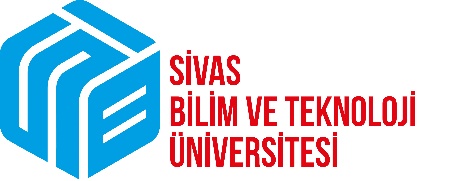 Ana Bilim Dalınız Lisansüstü öğrencisiyim. Yukarıda sunduğum derslerin kredi yüküme sayılması için gereğini arz ederim.… / … / 20…												İmzaEk: TranskriptI – ÖĞRENCİ BİLGİLERİI – ÖĞRENCİ BİLGİLERİI – ÖĞRENCİ BİLGİLERİI – ÖĞRENCİ BİLGİLERİI – ÖĞRENCİ BİLGİLERİI – ÖĞRENCİ BİLGİLERİI – ÖĞRENCİ BİLGİLERİI – ÖĞRENCİ BİLGİLERİAdı SoyadıAdı SoyadıNumarasıNumarasıUyruğuUyruğuII – İLETİŞİM BİLGİLERİII – İLETİŞİM BİLGİLERİII – İLETİŞİM BİLGİLERİII – İLETİŞİM BİLGİLERİII – İLETİŞİM BİLGİLERİII – İLETİŞİM BİLGİLERİII – İLETİŞİM BİLGİLERİII – İLETİŞİM BİLGİLERİEv TelefonuEv Telefonuİş Telefonu	İş Telefonu	Cep TelefonuCep Telefonuİkamet Adresiİkamet Adresie-mail Adresie-mail AdresiIII – PROGRAM BİLGİLERİIII – PROGRAM BİLGİLERİIII – PROGRAM BİLGİLERİIII – PROGRAM BİLGİLERİIII – PROGRAM BİLGİLERİIII – PROGRAM BİLGİLERİIII – PROGRAM BİLGİLERİIII – PROGRAM BİLGİLERİProgramAna Bilim DalıYarıyılı	  20… / 20…    GÜZ                       20… / 20…   BAHAR  20… / 20…    GÜZ                       20… / 20…   BAHAR  20… / 20…    GÜZ                       20… / 20…   BAHAR  20… / 20…    GÜZ                       20… / 20…   BAHAR  20… / 20…    GÜZ                       20… / 20…   BAHAR  20… / 20…    GÜZ                       20… / 20…   BAHAR  20… / 20…    GÜZ                       20… / 20…   BAHARIV – SAYDIRILMAK İSTENEN DERSLERIV – SAYDIRILMAK İSTENEN DERSLERIV – SAYDIRILMAK İSTENEN DERSLERIV – SAYDIRILMAK İSTENEN DERSLERIV – SAYDIRILMAK İSTENEN DERSLERIV – SAYDIRILMAK İSTENEN DERSLERIV – SAYDIRILMAK İSTENEN DERSLERIV – SAYDIRILMAK İSTENEN DERSLERAlındığı Statü Yatay Geçiş Yatay Geçiş Yatay Geçiş Farklı Üniversite Farklı Üniversite Farklı Üniversite Farklı ÜniversiteDers BilgileriKoduKoduAdıAdıKredi / AKTSSayısal NotuHarf NotuDers BilgileriDers BilgileriDers BilgileriDers BilgileriDers BilgileriDers BilgileriDers Bilgileri